FFCT (CoReg/CoDeps) Ile de France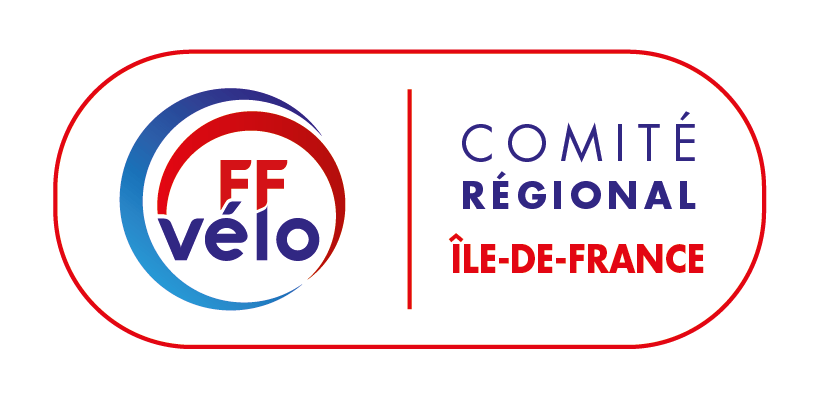 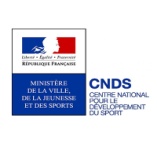 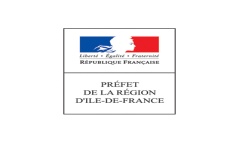 Formations régionales programmées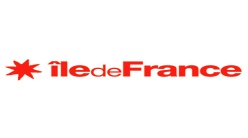 Année 2019 : de Janvier à avril   Bulletin général et individuel d’information              Identification spécifique pour les adhérents ne disposant pas d’internet NOM : ……………… . . 	   Prénom : ………………………  Tel N° : ………………….Licence FFCT N° : . . . . . . . . ..        Code Postal N° : . . . . . . . . . .       Club FFCT N° : . . . . . . . .jeudi 13 décembre 2018Horaires prévisionnels : de 8h30 à12h30 et de 13h30 à17h30 - La prestation proposée, intègre le repas de midi ainsi que le dossier de formation correspondant – Montant de la prestation : le site FFCT indique une estimation (non comptable) - Impérativement se reporter sur la fiche descriptive à la ou les formation(s) souhaitée(s) gérée(s) par le DDF et ou DRF – Informations sur le site internet du CoReg IdF : https://iledefrance.ffvelo.fr/A savoir : les inscriptions aux formations FFCT se font directement sur le site fédéral ceci par le licencié depuis son espace adhérent - la gestion étant réalisée « informatiquement » (retours par mails), il est important que l’adresse courriel personnelle du « stagiaire » soit bien  renseignée. Remarque : l’utilisation du présent support est réservée à l’adhérent ne disposant pas de l’accès à son espace licencié FFCT – pour ce faire ce document (complété) est à retourner (si possible par courriel) à l’adresse = iledefrance-formation@ffvelo.fr Priorité est donnée aux adhérents du département organisateur –  Toute annulation d’inscription devra être effectuée, au plus tard, 8 jours avant le début de la formation. Dans le cas contraire celle-ci sera due en totalité à l’organisateur du stage.Fait à ....................................., le....................   2018DatesDésignations des Formations et/ou AnimationsLieuxparticipationmettre  X19 et 27 janvier 2019Animateur Club – adhérent motivé pour : accueillir et initier le « nouveau public » au sein du club  - établir des conventions de « pré accueil » - tout comme  d'acquérir le pré requis pour suivre la formation d'initiateur club (plan de formation).CoDep91Mennecy26 et 27 janvier 2019Animateur Club – adhérent motivé pour : accueillir et initier le « nouveau public » au sein du club  - établir des conventions de « pré accueil » - tout comme  d'acquérir le pré requis pour suivre la formation d'initiateur club (plan de formation).CoDep77Verneuil l’Etang 779 et 10 févrierAnimateur Club – adhérent motivé pour : accueillir et initier le « nouveau public » au sein du club  - établir des conventions de « pré accueil » - tout comme  d'acquérir le pré requis pour suivre la formation d'initiateur club (plan de formation).CoDep95 Frépillon16 & 17/0216 & 17/03Initiateur  Club : pré requis : être animateur club – à l’issue de la formation l’éducateur disposera des connaissances nécessaires au sein d’un club pour développer  et encadrer la pratique du Cyclotourisme tout particulièrement auprès des jeunes et des adultes.CoDep78Le Perray en Yvelines 7816 & 17/02Et23 & 24/03Initiateur  Club : pré requis : être animateur club – à l’issue de la formation l’éducateur disposera des connaissances nécessaires au sein d’un club pour développer  et encadrer la pratique du Cyclotourisme tout particulièrement auprès des jeunes et des adultes.CoDep91La Norville 9116 marsRencontres éducateurs NI, NII & NIII – formation spécifique permettant de valider pour 5 ans un éducateur FFCT – cette formation s’adresse aux éducateurs IdF non à jour en 2018  - rappel : depuis 2018 la nouvelle validité est de 5 ans.CoReg IdFSiège FFCTIvry 9423 marsLa mécanique – Initiation aux réparations dites « basiques » incluant la maintenance du vélo, les petites réparations et les différents réglages.  CoDep92Levallois 9230 et 31 marsAnimateur Club – adhérent motivé pour : accueillir et initier le « nouveau public » au sein du club  - établir des conventions de « pré accueil » - tout comme  d'acquérir le pré requis pour suivre la formation d'initiateur club (plan de formation).CoDep92Courbevoie 92